Vytautas Petrauskas 6a klasėsŠį paveikslą mano prosenelė padovanojo mano proseneliui jo 45-ojo gimtadienio proga 1961 metais vasario 27 diena. Mano prosenelis buvo medžiotojas, todėl šis paveikslas apie medžioklę. Mirus mano proseneliams mano močiutė pasiėmė kaip prisiminimą apie savo tėvą. Paveiksle pavaizduoti 2 medžiotojai tas kuris trimituoja yra mano prosenelis. Ragą mano prosenelis padovanojo mano krikšto tėvui (mano dėdei)"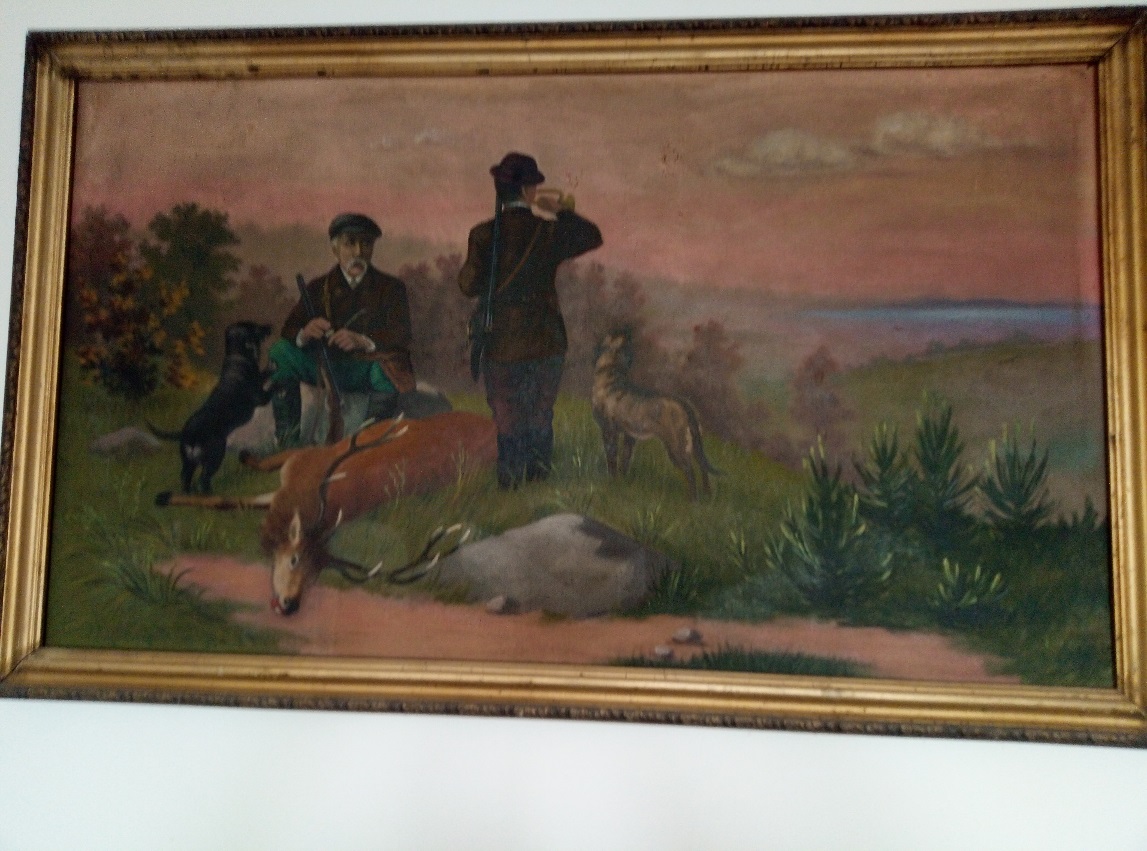 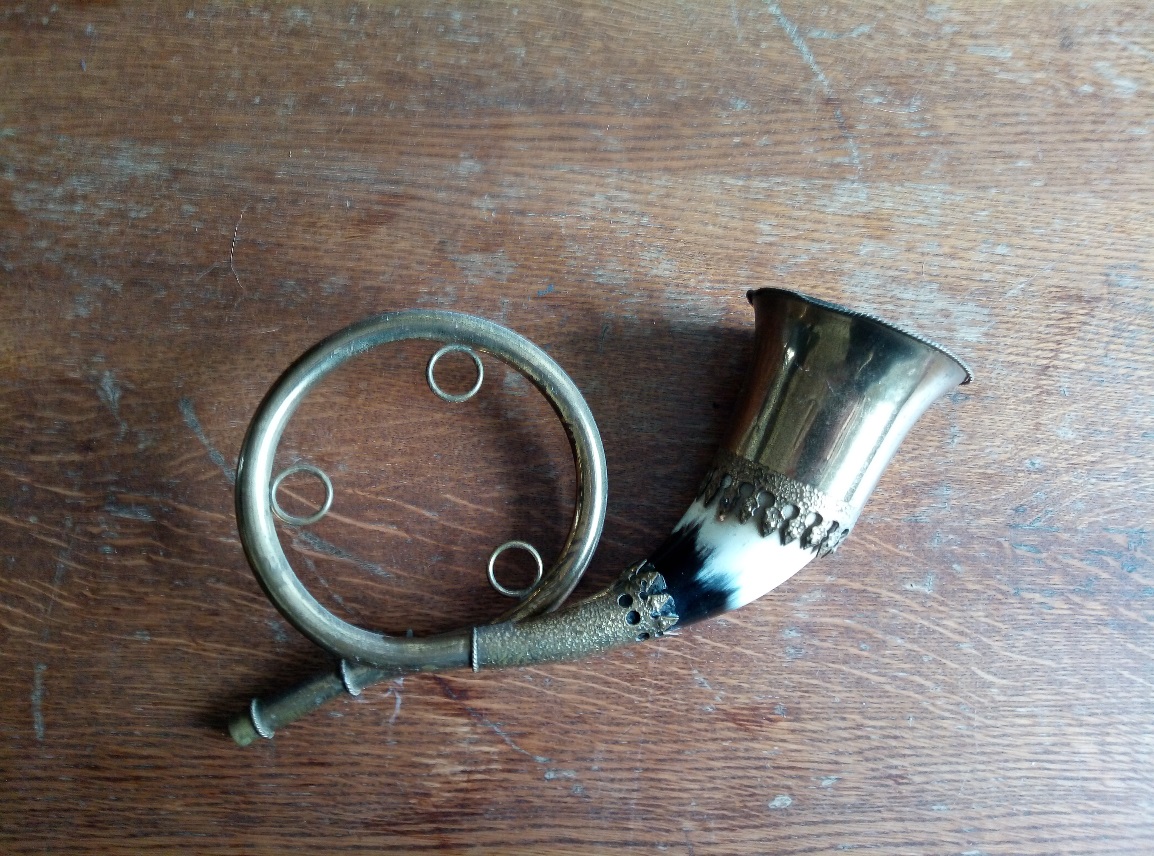 